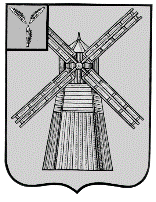 СОБРАНИЕ ДЕПУТАТОВПИТЕРСКОГО МУНИЦИПАЛЬНОГО РАЙОНАСАРАТОВСКОЙ ОБЛАСТИРЕШЕНИЕс.Питеркаот 17 июня 2019 года                     					    №33-9Об утверждении кандидатур в состав Общественного советаВ соответствии со статьей 6 Положения об Общественном совете Питерского муниципального района Саратовской области, утвержденного решением Собрания депутатов Питерского муниципального района от 20 мая 2019 года №32-15, руководствуясь Уставом Питерского муниципального района, Собрание депутатов Питерского муниципального района РЕШИЛО:1.Утвердить в состав Общественного совета Питерского муниципального района следующих жителей Питерского муниципального района:1.1.Жалнину Веру Адамовну;1.2.Нуржанова Бердагади Кумаскалиевича;1.3.Самсонову Татьяну Владимировну;1.4.Ясиновского Сергея Сергеевича.2.Рекомндовать утвержденным членам Общественного совета приступить к формированию полного состава Общественного совета в соответствии с Положением.3.Опубликовать настоящее решение в местной газете «Искра» и на официальном сайте органов местного самоуправления в сети Интернет: http://питерка.рф.Председатель Собрания депутатов Питерского муниципального районаГлава Питерского муниципального района                                     В.Н.Дерябин                                         С.И.Егоров